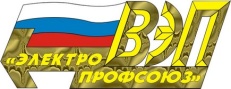 ОБЩЕСТВЕННАЯ ОРГАНИЗАЦИЯ «ВСЕРОССИЙСКИЙ ЭЛЕКТРОПРОФСОЮЗ»Белгородская областная организация ОБЛАСТНОЙ КОМИТЕТ ПРЕЗИДИУМ П О С Т А Н О В Л Е Н И Е18.01.2019 г. 										№ 37-8О проведении VI Турнира по пулевойстрельбе среди работников предприятийБелгородской энергосистемы, посвященного Дню защитника Отечестваи 50-летию образования БелОО ВЭПВ целях развития и популяризации пулевой стрельбы, как вида спорта, среди работников предприятий Белгородской энергосистемы, повышения спортивного мастерства участников, укрепления дружественных связей со спортсменами, выявления сильнейших стрелков Президиум Белгородской областной организации Общественной организации «Всероссийский Электропрофсоюз» ПОСТАНОВЛЯЕТ:1. Провести VI Турнир по пулевой стрельбе среди работников предприятий Белгородской энергосистемы, посвященный Дню защитника Отечества и 50-летию образования БелОО ВЭП (далее – Турнир) 16 февраля 2019г. на базе стрелкового комплекса ДОСААФ России.2. Утвердить Положение о проведении Турнира (приложение №1).3. Утвердить смету расходов на проведение Турнира (приложение №2). 4. Менеджеру по организационной работе Евдокименко О.В. довести Положение о проведении Турнира до сведения первичных профсоюзных организаций, в срок до 08.02.2019г. осуществить сбор заявок участников (приложение №3), обеспечить приобретение необходимого наградного материала для проведения Турнира.5. Главному бухгалтеру Артемовой О.Н. произвести расходование денежных средств на проведение Турнира в соответствие с утвержденной сметой.6. Техническому инспектору труда Сергеевой Л.С. поместить информацию о проведении Турнира на официальном сайте БелОО ВЭП.7. Контроль исполнения настоящего постановления возложить на председателя БелОО ВЭП Андросовича А.Н.Приложение №1Утверждено Постановлением Президиума БелОО ВЭП от 18.01.19г. № 37-8ПОЛОЖЕНИЕо проведении VI Турнира по пулевой стрельбе среди работников предприятий Белгородской энергосистемы, посвященного Дню защитника Отечества и 50-летию образования БелОО ВЭПЦЕЛИ И ЗАДАЧИТурнир направлен на формирование:-	позитивной ценностной ориентации личности;-	пропаганду активного здорового образа жизни среди молодежи;-	укрепление традиций гражданского воспитания, формирование у молодежи чувств патриотизма.2. ВРЕМЯ И МЕСТО ПРОВЕДЕНИЯТурнир проводится 16 февраля 2019 года на базе стрелкового комплекса ДОСААФ России по адресу: г. Белгород, 2-й Карьерный пер., дом 10. Начало соревнований в 11:00 часов.РУКОВОДСТВО СОРЕВНОВАНИЙОбщее руководство по организации и проведению Турнира осуществляет Белгородская областная организация Общественной организации «Всероссийский Электропрофсоюз» совместно с Молодежным советом БелОО ВЭП, непосредственное проведение Турнира возлагается на главную судейскую коллегию. Главная судейская коллегия формируется из числа сотрудников стрелкового тира ДОСААФ России.УЧАСТНИКИ СОРЕВНОВАНИЙВ Турнире принимают участие представители предприятий Белгородской энергосистемы.УСЛОВИЯ ПРОВЕДЕНИЯТурнир проводится в форме личного первенства раздельно между мужчинами и женщинами и в форме командных соревнований в виде «Стрелкового поединка».В личном первенстве каждый участник Турнира выполняет 3 пробных выстрела и 10 зачетных выстрелов.В «Стрелковом поединке» в состав команды входит три спортсмена, независимо от пола. Соревнования проводятся по Олимпийской системе («на вылет»). В каждом «Стрелковом поединке» участвует две команды. Пары участников определяются путем жеребьевки между всеми заявленными командами – участницами.Порядок проведения «Стрелкового поединка» (стрельба по падающим мишеням из малокалиберной винтовки с открытым прицелом на дистанции 25 м):- две команды – участницы на исходных позициях принимают положение «лежа»;- для каждого участника команды устанавливается своя мишень и выдается по два патрона;- задача каждой команды – первыми поразить мишени команды – соперницы; - тактика ведения поединка определяется командой самостоятельно.         Мишени						       Мишени	Команды №1	Команды №2    Команда №1						  Команда №2ОПРЕДЕЛЕНИЕ ПОБЕДИТЕЛЕЙ ТУРНИРАВ личном первенстве победители и призеры Турнира определяются по сумме зачетных выстрелов. В случае набора победителями одинакового количества баллов проводятся дополнительные выстрелы: 2 - пробных, 3 - зачетных каждым претендентом.В «Стрелковом поединке» победитель определяется по наибольшему количеству побед.НАГРАЖДЕНИЕУчастники, занявшие в личном первенстве 1,2,3 места, награждаются дипломами, медалями и денежными призами:1 место – 1000 рублей;2 место – 800 рублей;3 место – 600 рублей.	Команда – победительница «Стрелкового поединка» награждается кубком, дипломом, медалями и денежным призом для каждого члена команды в размере 1000 рублей.Команды, занявшие 2 и 3 места, награждаются дипломами, медалями и денежными призами для каждого члена команды в размере:2 место – 800 рублей;3 место – 600 рублей.РАСХОДЫРасходы, связанные с награждением дипломами, медалями, кубками и денежными призами осуществляются за счет средств Белгородской областной организации Общественной организации «Всероссийский Электропрофсоюз».ЗАЯВКИЗаявки на участие с отметкой медицинского работника о допуске к Турниру подаются списком (приложение №3) от каждого предприятия до 8 февраля 2019 года по электронной почте:Evdokimenko.OV@mrsk-1.ru(тел.30-45-60).Приложение №2Утверждено Постановлением Президиума БелОО ВЭП от 18.01.19г. № 37-8СМЕТАрасходов на проведение VI Турнира по пулевой стрельбе среди работников предприятий Белгородской энергосистемы, посвященного Дню защитника Отечества и 50-летию образования БелОО ВЭП (16.02.2019 г.)Приложение № 3 ЗАЯВКАот ППО____________________________________на участие в VI Турнире по пулевой стрельбе среди работников предприятий Белгородской энергосистемы, посвященном Дню защитника Отечества и 50-летию образования БелОО ВЭПСроки проведения: 16 февраля 2019 годаМесто проведение: стрелковый комплекс ДОСААФ России по адресу: г. Белгород, 2-й Карьерный пер., д. 10.; время начала соревнований – 11:00.Список участников в личном первенстве:Список команд – участниц в «Стрелковом поединке»:Председатель ППО 			_______________   __________________							Подпись				Ф.И.О.Врач: допускаю к соревнованиям (кол. чел.)  _______________________________   _____________________							Подпись				Ф.И.О.Председатель 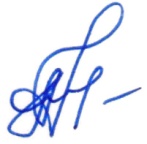 А.Н. АндросовичН/пНаименование статей расходовЗатраты, руб.1.Медали2 8002.Кубок для командного первенства1 0003.Дипломы15004.Оплата судейства5 0005.Денежные призы12 000Итого22 300№п/пФ.И.ОПол(м/ж)ДатарожденияДопуск врача1234567№п/пФ.И.ОПол(м/ж)ДатарожденияДопуск врачаКоманда №1(Название)Команда №1(Название)Команда №1(Название)Команда №1(Название)Команда №1(Название)123Команда №2(Название)Команда №2(Название)Команда №2(Название)Команда №2(Название)Команда №2(Название)123Команда №3(Название)Команда №3(Название)Команда №3(Название)Команда №3(Название)Команда №3(Название)123